МУНИЦИПАЛЬНОЕ АВТОНОМНОЕ ОБЩЕОБРАЗОВАТЕЛЬНОЕ УЧРЕЖДЕНИЕ «ГИМНАЗИЯ №2» ГОРОДСКОГО ОКРУГА ГОРОДА СТЕРЛИТАМАК РЕСПУБЛИКИ БАШКОРТОСТАНПРОЕКТ  «Я – патриот России» Автор:Зиберт Дарья Вадимовна    Детское объединение:школьная страна «Содружество», республика «Лига старшеклассников»Кураторы проекта:Тарасова З.Р., Александрова М.Ю.Старшие вожатые МАОУ «Гимназия №2»г. Стерлитамак РБг. Стерлитамак, 2019г.ВВЕДЕНИЕПатриотическое воспитание подрастающего поколения всегда являлось одной из важнейших задач современной школы. Под патриотическим воспитанием понимается постепенное формирование у учащихся любви к своей Родине, постоянной готовности к ее защите. Вместе с тем, воспитание патриотизма - это неустанная работа по созданию у школьников чувства гордости за свою Родину и свой народ, уважения к его великим свершениям и достойным страницам прошлого. Патриотизм проявляется в поступках и в деятельности человека. Зарождаясь из любви к своей "малой родине", патриотические чувства, пройдя через целый ряд этапов на пути к своей зрелости, поднимаются до общегосударственного патриотического самосознания, до осознанной любви к своему Отечеству. Патриотизм всегда конкретен, направлен на реальные объекты. Деятельная сторона патриотизма является определяющей, именно она способна преобразовать чувственное начало в конкретные для Отечества и государства дела и поступки.Самое главное приобретение человека в период детства и ученичества - это вера в себя, вера в то, что он знает и умеет, чувство собственного достоинства. Эти качества необходимо формировать в процессе патриотического воспитания посредством различных средств и способов. Героическая борьба, подвиги лучших сынов Отечества должны стать основой патриотического воспитания. Овладение теорией и практикой военно-патриотического воспитания учащихся, всесторонняя подготовка их к военной службе, к выполнению своего долга к достойному служению Отечеству - одна из задач педагогического коллектива учебного заведения, военно-патриотической работы в образовательном учреждении. Создание системы военно-патриотической работы в школе предусматривает формирование и развитие социально значимых ценностей, гражданственности и патриотизма в процессе воспитания и обучения, направленные на формирование и развитие личности гражданина и защитника Отечества.АКТУАЛЬНОСТЬ ПРОЕКТА «…даже само слово "патриотизм" подчас используется в ироническом или даже ругательном смысле. Однако для большинства россиян оно сохранило своё первоначальное значение. Это чувство гордости перед своим Отечеством, его историей, свершениями. Это стремление сделать свою страну краше, богаче, крепче. Утратив патриотизм, связанные с ним национальную гордость и достоинство, мы потеряем себя как народ, способный на великие свершения».В.В. ПутинПатриотизм (от греч. patriotes - соотечественник, от patris - родина, отечество), любовь к Родине, своему народу, стремление своими действиями служить их интересам, защищать от врагов. Российский патриотизм предполагает, как любовь к своей «малой Родине», чувство принадлежности к своему народу, так и чувство ответственности за всю страну, всю Россию, наше общее государство. Патриотическое воспитание подрастающего поколения всегда являлось одной из важнейших задач современной школы, ведь детство и юность - самая благодатная пора для привития священного чувства любви к Родине. На всем протяжении нашей российской истории, в случае угрозы нашему Отечеству, весь народ вставал на его защиту. Наши Вооруженные Силы постоянно пополняются молодежью, которая в короткие сроки должна овладеть военной службой для того, чтобы добросовестно выполнять требования воинских уставов и активно участвовать в многогранной общественной жизни подразделения. Успехи молодого солдата во многом находятся в прямой зависимости от целенаправленной работы всей системы военно-патриотического воспитания.Но что бы доверить управлять сложной современной боевой техникой и оружием сегодняшнему защитнику Отечества нужно, что бы он понимал ради кого и чего он это делает. Нужно донести до сегодняшнего школьника, что у него есть мама и папа, братья и сестры – его семья. У него есть друзья, его одноклассники. Есть огромная красивая страна со славной историей, великой культурой и вековыми традициями – наша Родина. Необходимо увлечь учащихся примерами отечественной истории, напомнить им, какой была преданность Родине, воинскому долгу в царской России, в годы Советской власти, ВОВ.в 2018 году исполняется 74 года – со Дня Победы. Казалось бы, совсем немного, на самом деле – целая вечность. Ветераны, некогда ходившие целыми колоннами на парадах и шествиях, звеня орденами и медалями, нынче растворились в людской массе: иногда по праздникам можно увидеть немногочисленный состав пожилых людей с орденскими планками и медалями на груди. Их осталось очень мало. Время неумолимо стирает связующие нити с прошлым. А страна пожинает плоды бездушия, цинизма и абсолютного незнания исторической правды представителями «потерянного» поколения, которому не прививалось патриотическое воспитание. Было и такое время. Поэтому, ради нашего прошлого, настоящего и будущего, надо сделать все возможное, чтобы не было у нас больше поколений – «Иванов, не помнящих родства».Я, как автор проекта «Я – патриот России» уверена, что при его реализации в детях будет заложено начало понимания высоких гражданско - патриотических чувств: любовь к Отечеству, чувство гордости за свой народ, его историю, традиции, культурные достижения, чувство национальной гордости и любви к своей малой Родине.Цель проекта: формирование у учащихся гражданственности, патриотизма, активной жизненной позиции для успешной их социализации посредством вовлечения обучающихся, педагогов, родителей в активную деятельность по патриотическому воспитанию.Задачи проекта:- Развитие патриотических чувств в сознании обучающихся; - Формирование у подрастающего поколения верности Родине, готовности к служению Отечеству и его вооруженной защите; - Изучение истории, традиций и культуры Отечества для того, чтобы сохранять и развивать чувства гордости за свою страну и народ;- Физическое развитие молодежи и детей, формирование здорового образа жизни; - Совершенствование ценностно-ориентированных качеств личности, обеспечение условий для самовыражения обучающихся, их творческой активности;Целевые группы: 5- 11 класс.География проекта: г. Стерлитамак Республика Башкортостан.Сроки реализации проекта: 1.09.2018г.- 1.09.2020г.МЕТОДЫ РАБОТЫ, ИСПОЛЬЗУЕМЫЕ ПРИ РЕАЛИЗАЦИИПРОЕКТА - Внеклассные мероприятия: смотры-конкурсы; выставки.- Мероприятия, посвящённые важным историческим датам. - Круглые столы, деловые игры, классные часы, беседы, диспуты, викторины.- Коллективные творческие дела.- Возложение венков к памятнику погибшим в годы войны.- Спортивные состязания.- Практические занятия строевой подготовки. - Встречи с ветеранами, воинами запаса и военнослужащими.- Взаимосвязь с учреждениями дополнительного образования.- Экскурсии, презентации.- Изучение истории, традиций и культуры родного края.Модель “Гражданина - патриота России”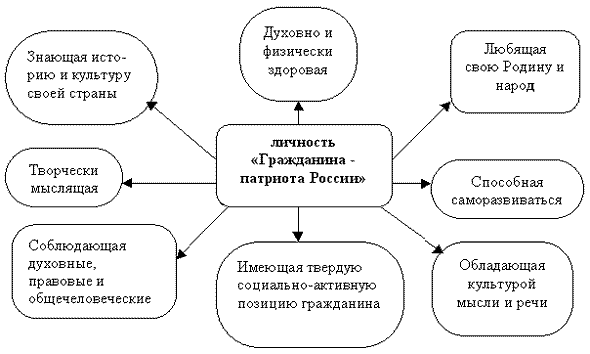 МЕХАНИЗМ РЕАЛИЗАЦИИ ПРОЕКТАОсновные принципы организации патриотического воспитания:Принцип целостно-смыслового равенства - у педагога и воспитанника общая цель, интересная совместная деятельность, одинаковые взгляды на общечеловеческие ценности, позиции равенства. Ведущим в отношении взрослого и ребёнка является принцип: “хоть ты ещё и ребёнок, но такой, же человек, как и я; я уважаю тебя. Мы вместе делаем общее дело”.Принцип непрерывности и системности воспитательного воздействия на всех ступенях непрерывного образования. Взаимосвязь процессов воспитания и обучения. Учёт закономерностей психофизиологического развития в каждом возрастном периоде, обеспечение личностно-ориентированного подхода к воспитанию детей и подростков.Принцип развития – путь воспитательной системы по следующим ступеням: возникновение, становление, период зрелости и преобразование.ПЛАН РЕАЛИЗАЦИИ ПРОЕКТАОЖИДАЕМЫЕ РЕЗУЛЬТАТЫ ПРОЕКТАРеализация проекта будет способствовать:повышение ценностного отношения учащихся гимназии проблемам патриотического развития;совершенствованию действующей системы работы гимназии по патриотическому воспитанию подрастающего поколения;использованию эффективных форм патриотического воспитания учащихся в учебной и вне учебной деятельности гимназии.Конкретные ожидаемые результаты реализации проекта:Создание информационного стенда по патриотическому воспитанию.Развитие у учащихся чувства любви к Родине, родному краю, школе.Формирование у школьников готовности к защите Родины.Воспитание уважения школьников к подвигу ветеранов войны.Активизация творческого потенциала школьников.Развитие интереса к изучению истории своего родного края и Отечества.Сохранение и укрепление физического и духовного здоровья учащихся, повышение эффективности деятельности по охране здоровья учащихся.Привлечение общественности к участию в работе по патриотическому воспитанию школьников.ФОТОПРИЛОЖЕНИЕ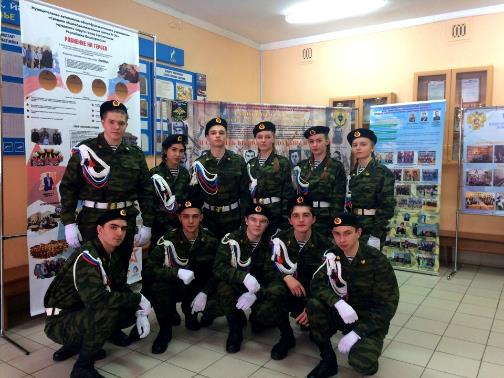 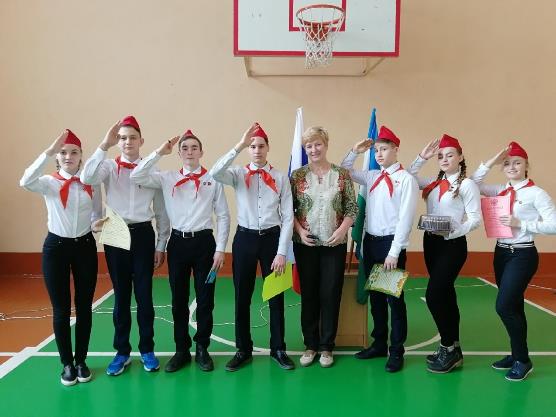 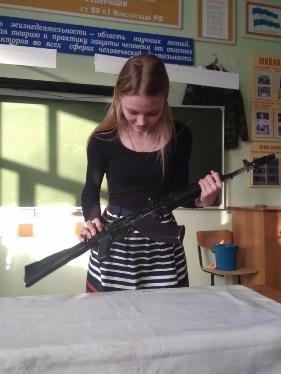 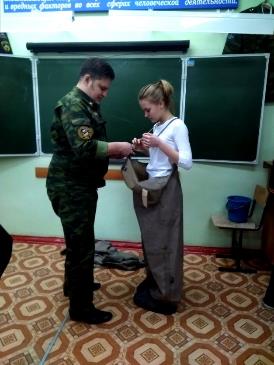 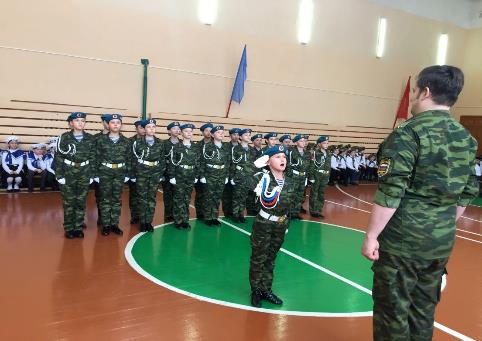 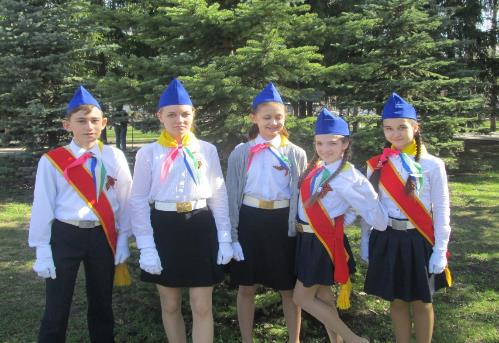 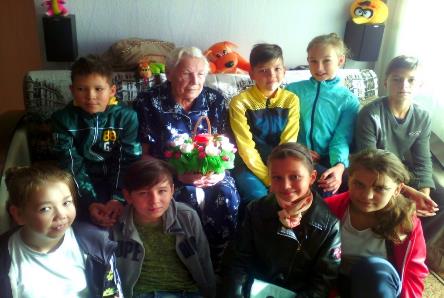 Название этапаЦели и задачиI этапПодготовительныйЦель: подготовка условий реализации проекта  «Я - Патриот России»Задачи: 1. Изучить нормативную базу, подзаконные акты. 2. Разработать, обсудить проект по патриотическому воспитанию.3. Проанализировать материально-технические, педагогические условия реализации проекта. 4. Подобрать диагностические методики по основным направлениям проекта. II этап практическийВнедрение иреализацияЦель: реализация проекта по патриотическому воспитанию. Задачи: 1.Отработать содержание деятельности, наиболее эффективные формы и методы воспитательного воздействия. 2.Обогащать содержание патриотического воспитания. 3.Разработать методические рекомендации по патриотическому воспитанию. 4.Расширять и укреплять связи и отношения школы с учреждениями дополнительного образования, культуры и социумом.5.Вовлекать в систему патриотического воспитания представителей всех субъектов образовательной деятельности. 6.Проводить мониторинг реализации проекта. III этаппрактическийРеализация и корректировкаЦель:реализация проекта по патриотическому воспитанию. Задачи: 1.Расширять и укреплять связи и отношения школы с учреждениями дополнительного образования, культуры и социумом.2.Вовлекать в систему патриотического воспитания представителей всех субъектов образовательной деятельности. 3. Распространение  приобретённого опыта воспитания патриотизма среди молодёжи.5.Проводить мониторинг реализации проекта. IVэтапаналитическийОтслеживание и анализрезультатовЦель: анализ итогов реализации проекта. Задачи: 1.Обобщить результаты работы. 2.Провести коррекцию затруднений в реализации проекта. 3.Спланировать работу на следующий период. №МероприятияСрокиОтветственныеВоенно-спортивная игра «Зарница»сентябрьПедагог-организатор ОБЖВыборы президента «Лиги старшеклассников»сентябрьСт. вожатыеОперация «Почта»: поздравительные телеграммы ко Дню пожилого человека, Дню защитников Отечества, Дню Победы.октябрьфевральмайСт. вожатые, Кл. руководителиОперация «Ветеран живет рядом».октябрьфевральмайСт. вожатые, Кл. руководителиГородской торжественный прием в организацию «Пионеры Башкортостана».октябрь, декабрьмайСт. вожатыеУроки мужества.в течение уч. годаСт. вожатыеУчителя историиТоржественное вручение паспортов «Я - гражданин России».октябрь, декабрьмайСт. вожатыеЛинейка пионеров.в течение уч. годаСт. вожатыеФестиваль военно-патриотической песни «Опаленные войной».февральСт. вожатые,Учитель музыкиКонкурс «А, ну-ка, парни!»февральПедагог-организатор ОБЖ,Учителя физкультурыВстречи с ветеранами.в течение уч. годаСт. вожатые, Кл. руководители,Учителя историиСмотр – конкурс «Юные защитники Стерлитамака»февральКл. руководители,Учителя физкультурыГородской этап Республиканской спартакиады обучающихся «Слава Отечеству!»февральПедагог-организатор ОБЖ,Конкурс стенгазет, посвященный Дню Победыфевраль, апрельСтаршие вожатые,Учителя историиГородской конкурс лидеров и руководителей детских и молодежных общественных объединений «Лидер ХХI века».мартСт. вожатыеСмотр-конкурс «Знаменных групп»апрельСт. вожатые,Педагог-организатор ОБЖДень памяти «Никто не забыт, ничто не забыто»апрельСт. вожатые, Учителя историиСмотр – конкурс «Равнения на знамена».апрельПедагог-организатор ОБЖ,Легкоатлетическая эстафета, посвящённая Дню Победы в Великой Отечественной войне.майУчителя физкультуры«Вахта памяти»майПедагог-организатор ОБЖ,Ст. вожатые